Детский турнир “Майская пчёлка” ШШ Black&White по быстрым шахматам.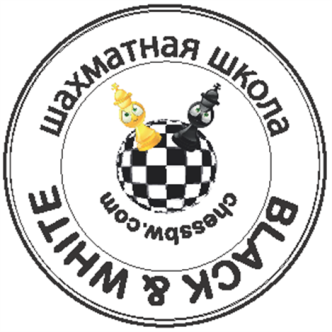 ПОЛОЖЕНИЕЦели и задачи проведения турнира Турнир проводится с целью развития шахмат в Российской Федерации.Задачами проведения турнира являются:– повышение спортивного мастерства юных шахматистов;– популяризация шахмат среди детей.Место и дата проведения турнираМесто: г. Москва, метро Сухаревская, Проспект мира д. 5, Антикафе “Сухарева башня”, тел. +7(965)172 41 16.Дата: 29 мая 2016 года.Участники и условия проведения турнираК участию приглашаются юные шахматисты 2004 г.р. и моложе.Формат турнира: швейцарская система в 5 туров.Контроль времени по 20 минут каждому участнику без добавления времени.Регистрация на турнир 09:15. Начало турнира в 09:30.Турнирный взнос за участие в турнире – 1500 рублей.Предварительная регистрация обязательна.Присылайте на почту chessbw@yandex.ru заявку в произвольной форме, в которой указывайте ФИО ребенка, дату рождения, шахматный клуб или школу, разряд, если есть. Игроки, не сообщившие о себе данные, будут допущены к участию только при наличии свободных посадочных мест.Награждение.Победители и призеры турнира будут награждаться дипломами, медалями и памятными призами. Определяются победители среди девочек. Каждому участнику будет вручен сертификат шахматной школы Black&White.Каждый турнир будет обсчитываться на рейтинг ORR по рапиду.